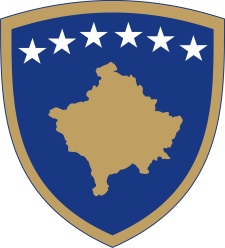 Republika e KosovësRepublika Kosova - Republic of KosovoQeveria - Vlada - Government                                    Br. 01/11                Datum: 31.10.2017Na osnovu člana 92. stav 4. i člana 93. stava (4.) Ustava Republike Kosovo, člana 22 Zakona br.03/L-048 o upravljanju javnim finansijama i odgovornostima, izmenjen i dopunjen Zakonom br. 03/L-221, Zakonom  br.04/L-116, Zakonom br. 04/L-194, Zakonom br. 05/L-063 i Zakonom br. 05/L-007, člana 4. Uredbe br. 02/2011 o oblastima administrativne odgovornosti Kancelarije premijera i ministarstava, izmenjena i dopunjena Uredbom br. 07/2011, Uredbom br. 14/2017 i Urdbom br. 15/2017 i člana 19. Pravilnika Vlade Republike Kosovo br. 09/2011, Vlada Republike Kosovo, na sednici održanoj 31. oktobra  2017. god, donosi sledeću:ODLUKU Usvaja se  Nacrt zakona  o  Budžetu Republike  Kosovo za 2018 godinu.Generalni sekretar Kancelarije premijera se obavezuje da Nacrt zakona iz tačke  1. ove Odluke prosledi Skupštini Republike Kosova na razmatranje i usvajanje.Odluka stupa na snagu danom  potpisivanja.                                                                                                        Ramush HARADINAJ                                                                                                       _________________________________                                                                                                       Premijer Republike  KosovoDostavlja se:Zamenicima premijeraSvim ministarstvima (ministrima)Generalnom sekretaru KP-aArhivi Vlade.Republika e KosovësRepublika Kosova - Republic of KosovoQeveria - Vlada - Government                                    Br. 02/11                Datum: 31.10.2017Na osnovu člana 92. stav 4. i člana 93. stava (4.) Ustava Republike Kosovo, člana 4. Uredbe br. 02/2011 o oblastima administrativne odgovornosti Kancelarije premijera i ministarstava, izmenjena i dopunjena Uredbom br. 07/2011, Uredbom br. 14/2017 i Uredbom br. 15/2017  i člana 19. Pravilnika Vlade Republike Kosovo br. 09/2011, Vlada Republike Kosovo, na sednici održanoj 31. oktobra 2017. god, donosi sledeću:ODLUKU Usvaja se Izveštaj Upravnog komiteta o tehničkoj asistenciji – Energija iz lignita,  odgovornog za Projekat Termoelektrana  “Kosova e Re”/”Novo Kosovo”.Odluka stupa na snagu danom  potpisivanja.                                                                                                     Ramush HARADINAJ                                                                                                       _________________________________                                                                                                             Premijer Republike  KosovoDostavlja se:Zamenicima premijeraSvim ministarstvima (ministrima)Generalnom sekretaru KP-aArhivi Vlade.